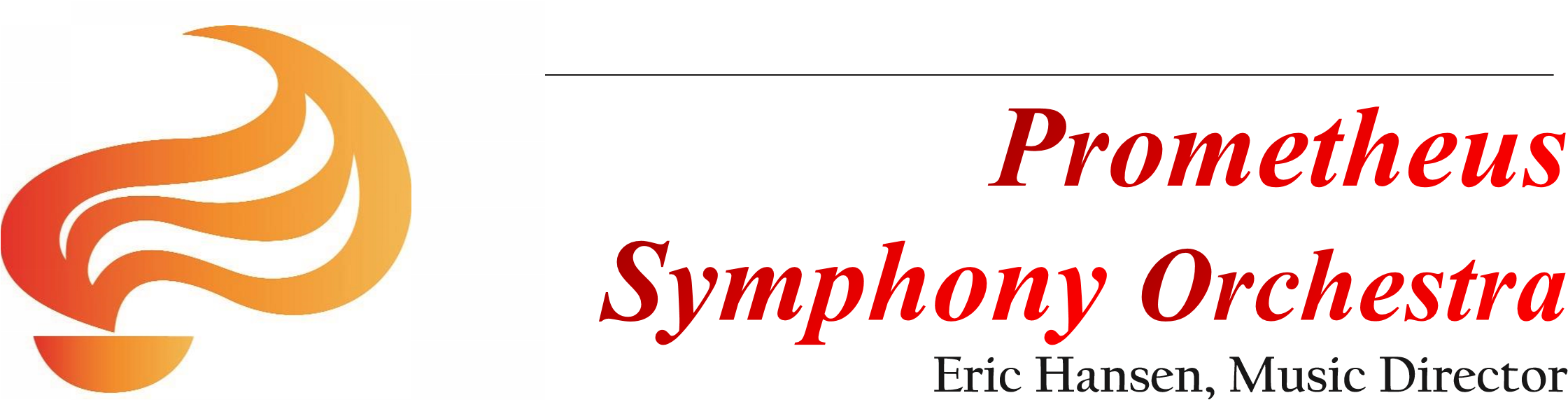 AUDITIONS    FELIX  KHUNER  YOUNG  ARTIST  CONCERTO  COMPETITION Saturday, November 3, 2018from 10 a.m. to 5 p.m. in Albany at Church on the Corner, 1319 Solano Ave  Open to Bay Area string, woodwind, brass, harp and percussion players  18 years of age or younger   Application Deadline: October 19, 2018 download application, competition rules and information at  www.PrometheusSymphony.org -- Concerto Competition pageor email: ConcertoCompetition@PrometheusSymphony.org Winner will perform with the Prometheus on January 27, 2019 
and receive a $200 award and a professional recording of the performance   